N°:      061  FECHA:  30 de mayo		             DE: Directoras de grupo K3 A-B (Francy Escobar – Alexandra Rendón)PARA:    Padres de familia                      Asunto: Circular de la semana  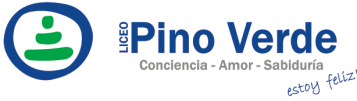 REGISTROISO-BPMCIRCULARAF-RG-13REGISTROISO-BPMCIRCULARVersión 3REGISTROISO-BPMCIRCULARJulio de 2011UNIT OF INQUIRYSPECIAL ACTIVITIESHOMEWORK/RECOMMENDATIONSNOTESCómo nos expresamos.Conceptos:Causa-Función-CambioHabilidad:ComunicaciónActitud:Empatía.Durante la próxima semana trabajaremos en la forma como expresamos nuestros sentimientos.MAYO 29FESTIVOMAYO 30Actividad de cine.MAYO 31Escuela de padres K3 A, muy importante la asistencia de los papás de este grupo.Familia invitada: Papás de Martínez Álvarez ABRIL 1Enviar una foto familiar haciendo diferentes expresiones: Feliz, Triste, Enojado, Sorprendido, etc. Impresa en una hoja tamaño carta.ABRIL 2Venir disfrazados de mimos.RETO DE LA SEMANAContribuir al desarrollo de la independencia por medio diferentes actividades.ACOMPAÑAMIENTOTrabajar vocabulario de la familia: Mommy, Daddy, Sister, Brother, Baby.CANCIÓN DE APOYOhttps://www.youtube.com/watch?v=ekUgiRynL2Q&list=PL0okTtWbgZcZK3zK-LSbPqxl5o2tl7ZXz&index=16 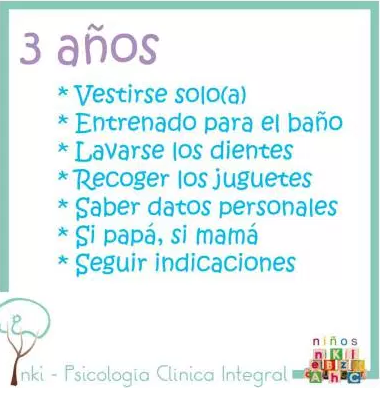 